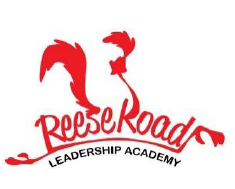 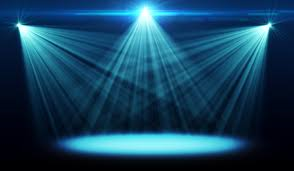 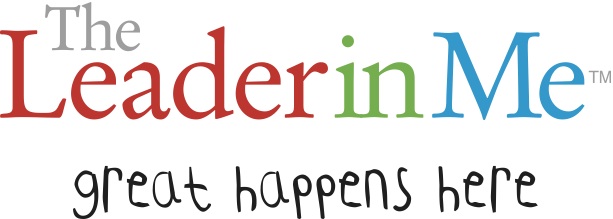 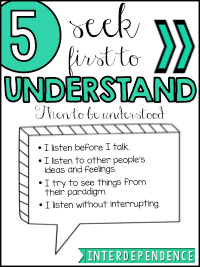 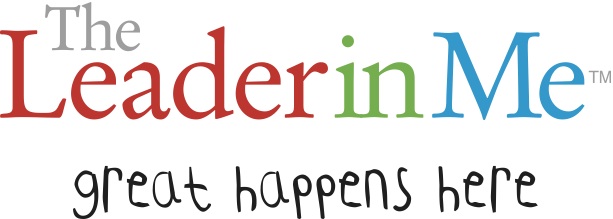 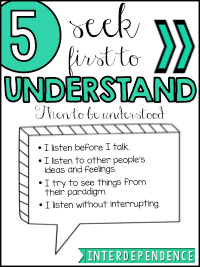 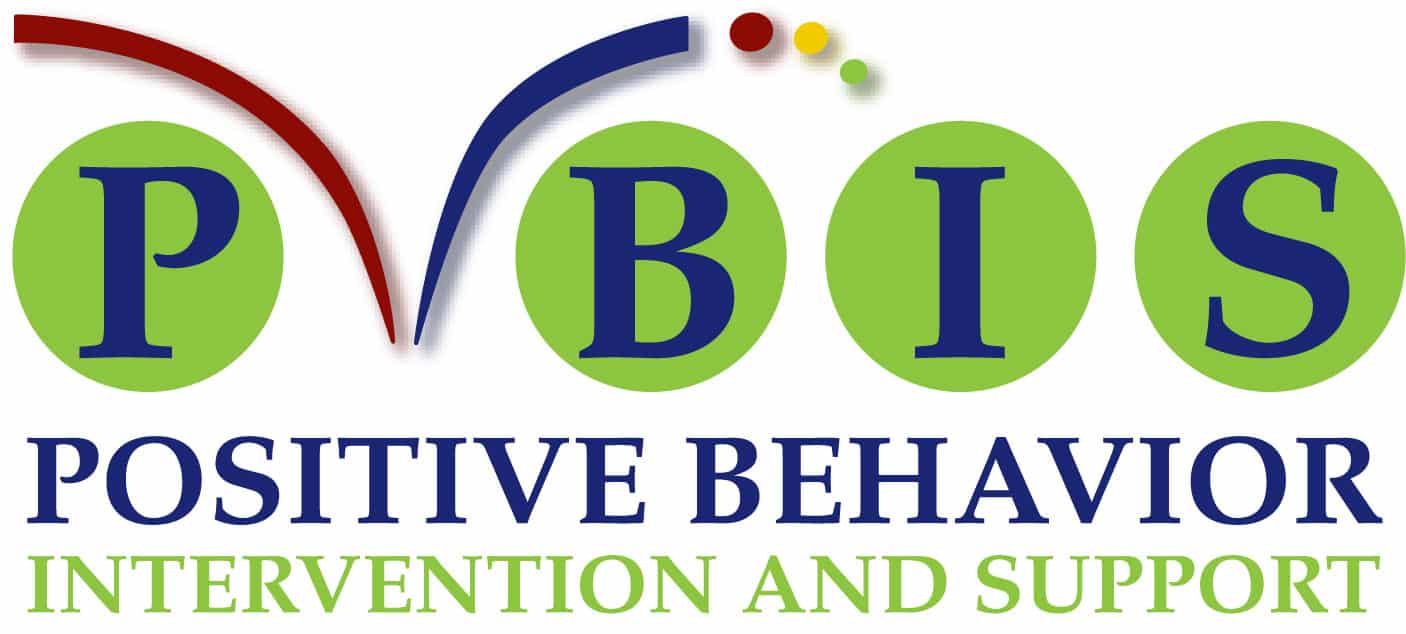 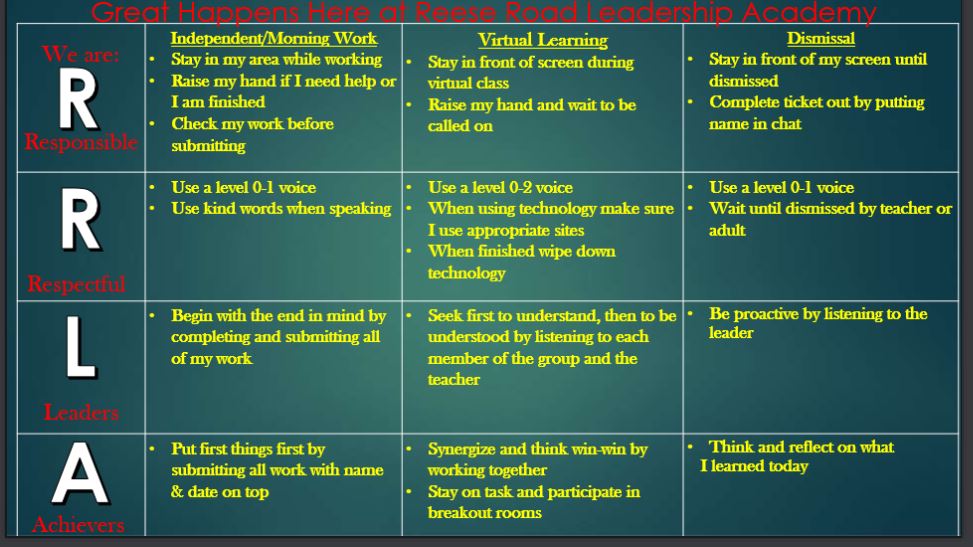 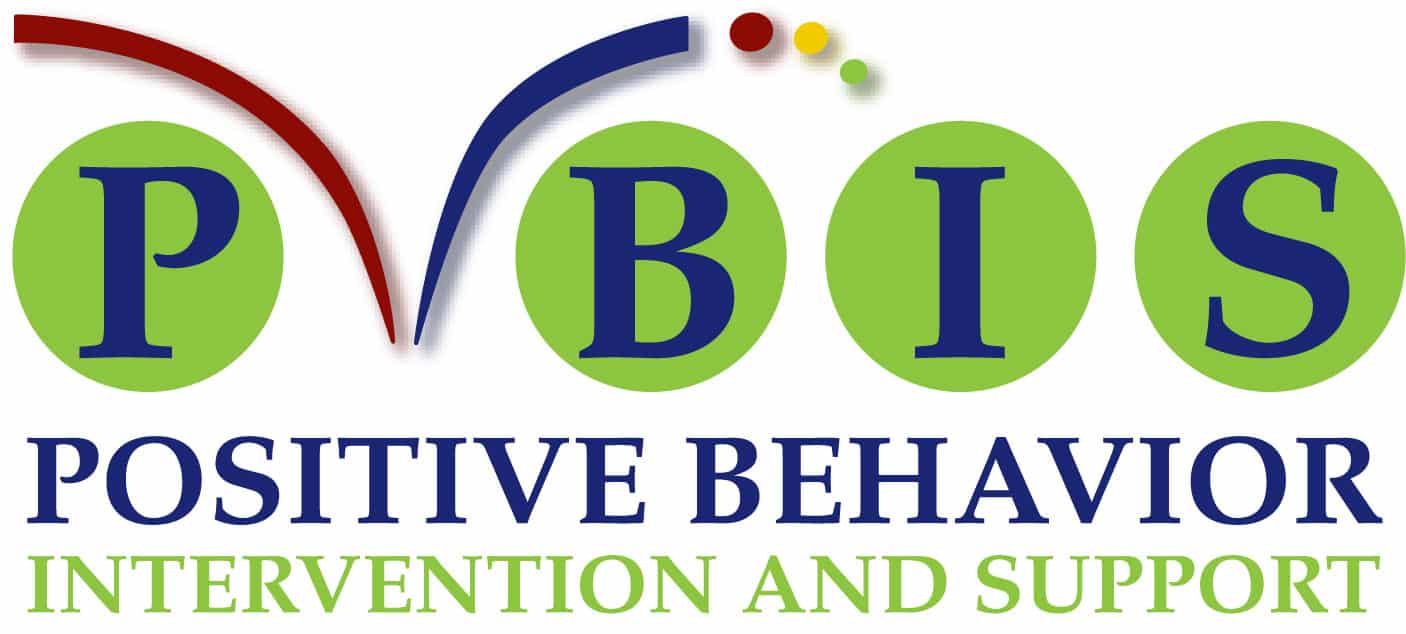 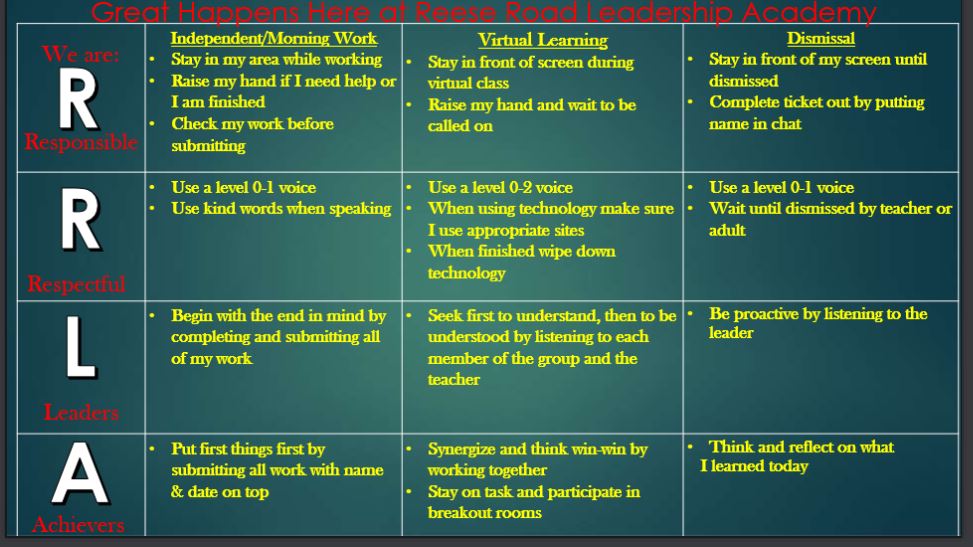 MONDAYTUESDAYWEDNESDAYTHURSDAYFRIDAYRib-A-Que SandwichTurnip GreensOnion RingsMilk ChoicesFruitMini Cheese CalzonesBlack BeansTossed Salad w/ DressingMilk ChoicesFruitCorn DogOven baked ChipsPotato SaladBaked BeansMilk ChoicesFruitCrispy Chicken Drumstick Corn breadMashed Sweet PotatoesCollard GreensMilk ChoicesFruitPepperoni PizzaTossed Salad w/ DressingChili Lime CornMilk ChoicesFruit